Guía de trabajo autónomo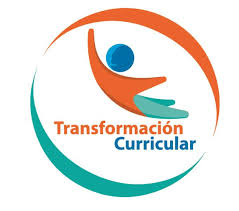 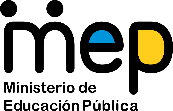 Educación Abierta (II Ciclo)El trabajo autónomo es la capacidad de realizar tareas por nosotros mismos, sin necesidad de que nuestros/as docentes estén presentes. 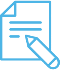 Me preparo para hacer la guía Pautas que debo verificar antes de iniciar mi trabajo.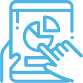 Voy a recordar lo aprendido en clase. 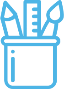  Pongo en práctica lo aprendido en claseA continuación se le presenta una matriz, la cual debe marcar con X en el símbolo.¡Felicidades! ¡Lograste dar un paso más en tu proceso de aprendizaje mediante tus propias habilidades!Centro Educativo: Educador/a: Nivel: II Ciclo Educación Abierta Asignatura: EspañolMateriales o recursos que voy a necesitar Cuaderno, lápiz, borrador.Folder con prensa y hojas blancas o rayadas.Diccionario en español.Periódico, revista u otros materiales que se tengan para recortar.TijerasGoma líquida o de barra.Lápices de color si los tiene, marcadores u otros que puedan ser útiles en su trabajo.Condiciones que debe tener el lugar donde voy a trabajarRecordar siempre que antes de iniciar cualquier labor es importante el lavado de manos con agua y jabón en forma correcta y constantemente.Se puede trabajar en espacios creados en su casa o lugar de trabajo en su tiempo libre, en donde tenga un una mesa y silla, no haya ruido y distractores que le impidan la concentración en sus labores de estudio.Durante este momento usted como estudiante puede elegir el lugar y la hora en que desea hacer su guía, tomando en cuenta lo importante que es para su progreso.El folder que va a utilizar para guardar sus trabajos o guías autónomas, lo puede elaborar en una forma creativa, utilizando los materiales o recursos que disponga y tenerlo en un lugar donde no se le dañe, esto con el objetivo de registrar su participación y avance en los aprendizajes adquiridos en las diferentes asignaturas cuando regrese a las aulas, o compartir con sus compañeros y compañeras mientras se mantenga en este periodo de formación a distancia.Tiempo en que se espera que realice la guíaEstá diseñada la siguiente guía para desarrollarse en una hora, después de haber realizado la búsqueda en el periódico, revistas u otros materiales que haya logrado recolectar para la realización de la guía.IndicacionesEs importante que antes de empezar a buscar los materiales que se le indicaron anteriormente, lea detenidamente la guía, esto para poder comprender las siguientes actividades a seguir.Recuerde lo visto con su docente respecto a lo que se va a trabajar en la guía, si tiene apuntes en su cuaderno los puede utilizar si lo cree conveniente.Los temas que se van a trabajar son un repaso de los conocimientos vistos en clase con su docente y conocimientos nuevos que le van a permitir construir procesos para el logro de aprendizajes nuevos y esperados. Por ejemplo: Ortografía acentual (palabras agudas, graves, esdrújulas y sobresdrújulas).Al elaborar la guía, es importante el interés y la actitud que usted tenga, esto con el propósito de que adquiera el hábito de trabajar en forma individual en su casa o trabajo. Puede realizar las anotaciones en su cuaderno, o en el folder e ir agregando las guías que va realizando.Anote la fecha y el tiempo requerido que utilizó para elaborar la guía. ActividadPreguntas para reflexionar y responder. En su cuaderno o folder, responda y anote:En su cuaderno o folder anote lo importante que es para usted el escribir correctamente las palabras tomando en cuenta las leyes de acentuación. ¿Conoce sobre la clasificación de las palabras en agudas, graves, esdrújulas y sobresdrújulas? Considera que el dividir en forma correcta las palabras es importante a la hora de escribir?Analice y anote en su cuaderno o folder si es necesario para las personas conocer la forma correcta de escribir las palabras. ¿Por qué?IndicacionesActividad #1Una vez leída la guía, debe trabajar en lo siguiente:Recordemos que las palabras están formadas por partes y esas partes pueden estar formadas por una sola vocal o por varias letras. Esas palabras están formadas por uno o más sonidos, o sea por una o más silabas. Por ejemplo:Me - sa                mí – a             es - cue - laCuando hablamos de vocales, nos referimos a las siguientes:Las vocales se escriben en minúscula:Las vocales se escriben en mayúscula:La sílaba es un conjunto de sonidos que se pronuncian en una sola emisión de voz.Las palabras están formadas por uno o más sonidos, es decir, por una silaba o más sílabas. Según la cantidad de silabas que una palabra posea, recibe distintos nombres.  Recordemos:Del periódico o revista que seleccionó para trabajar con esta guía, va a buscar 3 palabras monosílabas, 3 palabras bisílabas, 3 palabras trisílabas y 4 palabras polisílabas, las va a recortar y las va pegando en orden.  Puede guiarse con los ejemplos anteriores.b. Las palabras que recortó del periódico, y pegó en la actividad anterior, divídalas en sílabas, puede hacerlo en su cuaderno y asegúrese que tengan la cantidad de silabas según la clasificación.c. De la siguiente lista de palabras escriba el número de vocales y      sílabas que tiene y clasifíquelas. Observe el ejemplo: Actividad #2Recordemos lo aprendido en clase con nuestra docente, referente al acento.Al dividir una palabra en sílabas es fácil identificar cuál de esas silabas es la que suena más fuerte que las otras, o cual es la que tiene mayor fuerza de voz al pronunciarlas.Esa sílaba que es la que suena más fuerte al pronunciar la palabra es la que lleva el acento.Es importante saber que todas las palabras tienen una sílaba que suena más fuerte al pronunciarse.Esa sílaba que suena más fuerte al pronunciarse, se llama sílaba tónica.Ejemplos:  amanecer       cuatro              árbolesTodas las otras sílabas que no tienen fuerza de voz al pronunciarse se llama sílabas átonas.           Ejemplos:        vendedor              enamorado      estudiarAdemás, tenemos tipos de acento:El acento prosódico que son las palabras que no llevan tilde y que presentan la mayor intensidad de voz cuando se pronuncia una silaba en una palabra.Es ahí donde debemos tener cuidado a la hora de identificar la sílaba tónica.Ejemplo:   hospital                    castellanoEl acento orográfico son las palabras que llevan una tilde (´) sobre la vocal de la sílaba que suena más fuerte al pronunciarse.Ejemplo:    vegetación       lámpara    frío  En la siguiente tabla realice las siguientes actividades que a continuación se detallan:Coloree de verde las palabras que tengan acento ortográfico.Coloree de naranja las palabras que tengan acento prosódico.Escriba cinco nombres de personas que tengan acento ortográfico.Busque en el periódico 5 palabras con acento ortográfico y 5 palabras con prosódico y péguelas en su cuaderno o folder.
Actividad #3Una vez que ha realizado un repaso de la actividad #1 y #2 puede continuar con esta actividad, sin embargo, si necesita devolverse a leer de nuevo, lo puede hacer.Si es necesario la ayuda de alguna persona para que le colabore, puede solicitar apoyo.Clasificación de las palabras según el acentoRecordemos que la silaba tónica es donde la mayor fuerza de voz se da, entonces, según donde se encuentre, así se van a clasificar:AgudasGravesEsdrújulasObserve las siguientes imágenes y las posiciones de cada una, eso lo que indica es que según donde tenga el acento o fuerza de voz, así va hacer la clasificación. Las agudas son las palabras que llevan el acento de voz en la última sílaba, o sea al final de la palabra.  Algunas pueden llevar tilde u otras no, esto se debe a que ellas se tildan cunado terminan en n, s o vocal.Ejemplo:Café   es aguda porque termina en vocal y su fuerza de voz está en la última sílaba.ca – féPared   es aguda porque su fuerza de voz está en la última sílaba.             Observe que no lleva tilde.Las graves son palabras que llevan el acento de voz en la penúltima sílaba y se tildan las que terminan en consonante, excepto n, s o vocal en algunos casos.Recuerde que :Las consonantes son 22:Ejemplo:Presa es grave porque su acento de voz está en la penúltima sílaba. pre- saCarmen es grave porque su acento de voz está en la penúltima sílaba.  Observe que termina en n.Las esdrújulas son palabras que llevan el acento de voz en la antepenúltima silaba. Todas se tildan sin importar en que letra terminen.Ejemplo:Hipopótamo es esdrújula porque su acento de voz está en la antepenúltima sílaba.Hi-po-pó-ta-moMédico es esdrújula porque su acento de voz está en la antepenúltima sílaba.Busque en el periódico 5 palabras con agudas ,5 palabras con graves y 5 palabras esdrújulas, péguelas en su cuaderno o folder.Clasifique las siguientes palabras según su acento en agudas, graves y esdrújulas.Coloree de azul las palabras agudas.Coloree de rojo las palabras graves.Coloree de verde las palabras esdrújulas.Divida en sílabas las siguientes palabras e indique en donde tiene el acento de voz, en la última, penúltima o antepenúltima silaba. Guíese por el ejemplo.Pato                    pa- to    penúltimaBrújulaCamiónEstacionamientoMamíferosEsconditeVozcaracterísticaIndicaciones o preguntas para auto regularse y evaluarseDespués de haber realizado las actividades anteriores, debe reflexionar sobre lo elaborado en esta guía y responder en su cuaderno o folder las siguientes preguntas:¿Se me dificultó sacar el tiempo necesario para realizar la guía?¿Cuánto fue el tiempo requerido para realizar las actividades?¿Solicité ayuda a alguna persona?¿Qué parte de la guía se me dificultó responder?Considero que puedo mejorar con respecto al tiempo búsqueda de las palabras en el periódico?Analizo y explico por escrito si lo realizado en las actividades, es  de utilidad para mí persona, para la familia, la comunidad, el país o en general para el mundo, el que conozca del acento ortográfico, de la clasificación de las palabras según el acento. Si considera que esta guía fue de utilidad para su usted, anote algunas de sus conclusiones y que otras actividades sugiere que le pueden ser útiles en su formación. ¿Fue de utilidad el utilizar el periódico o revistas para la elaboración de la guía?¿Le podría explicar a otra persona lo que aprendió?¿Qué aporte está realizando usted para mejorar y prevenir la pandemia COVID – 19?Implica revisar las acciones realizadas durante la construcción del trabajo.Implica revisar las acciones realizadas durante la construcción del trabajo.¿Leí las indicaciones con detenimiento?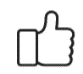 ¿Subrayé las palabras que no conocía?¿Busqué en el diccionario o consulté con un familiar el significado de las palabras que no conocía?¿Me devolví a leer las indicaciones cuando no comprendí qué hacer?Implica valorar lo realizado al terminar por completo el trabajoImplica valorar lo realizado al terminar por completo el trabajo¿Leí mi trabajo para saber si es comprensible lo escrito o realizado?¿Revisé mi trabajo para asegurarme si todo lo solicitado fue realizado?¿Me siento satisfecho con el trabajo que realicé?Explico ¿Cuál fue la parte favorita del trabajo?¿Qué puedo mejorar, la próxima vez que realice la guía de trabajo autónoma?Explico ¿Cuál fue la parte favorita del trabajo?¿Qué puedo mejorar, la próxima vez que realice la guía de trabajo autónoma?